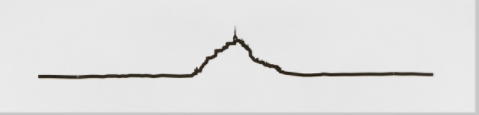 BULLETIN D’INSCRIPTION AU PELERINAGE DES MERES DE FAMILLE AU MONT SAINT MICHEL9,10 & 11 juin 2023Nom ………………………………………………………………………………………………………………Prénom ………………………………………………………………………………………………………….Mail ………………………………………………………………………………………………………………..Adresse …………………………………………………………………………………………………………..Tel ………………………………………………   WhatsApp ?  oui / nonQuelle est la personne à prévenir en cas de soucisNom ………………………………………………………………………………………………………………Tel ……………………………………………… Accepte de prendre sa voiture pour covoiturer au départ de Montigny Voisins.  oui / nonSuivant vos talents acceptez-vous de renforcer l’équipe organisatrice : logistique, accueil chants, musique…. Merci de préciser ……………………………………………………………………………………………………………………………………………………………………………………………………………………………………………………………………………………………………………………………………………………………………………………………………………………………………………………..Couchage : des lits (nombre limité, priorité aux plus fragiles)                 et des tentes (à apporter).        Avez-vous des contrindications ?…………………………………………………………………………………………………………………………………………………Participation aux frais (Car, Logement, Repas chaud, Guide traversée) : 95 eurosPrivilégier le virement  sinon chèque à Claire Costrel de Corainville. IBAN FR76 1751 5006 0004 0332 46 45 856. Caisse D’EpargneNous vous remercions de renvoyer ce bulletin d’inscription par mail pelemeres.stmichel@gmail.com ou de le déposer chez Claire 10 villa Adrienne Voisins Bx  accompagné de votre règlement et de la décharge de responsabilité.  (l’inscription ne pourra être validée qu’avec votre règlement). Nous sommes disponibles  au tél : Claire C. 06 62 70 76 82   et  France L.  06 98 77 72 26DECHARGE  DE  RESPONSABILITEJe soussignée …………………………………………………………………………………………………………………………Reconnais avoir été informée que le Pèlerinage des Mères de famille du Mont Saint Michel est un groupe informel de pèlerins et accueille des personnes réunies sous leur seule et entière responsabilité personnelle.Je déclare être couvert pour tous dommages subis ou causés pendant la durée du pèlerinage et je renonce expressément à tout recours de quelle nature que ce soit et sur quelque fondement que ce soit à l’encontre de l’équipe organisatrice.La présente décharge a été remplie et signée avant le départ pour le pèlerinage et sera opposable à mes ayant-droits.Fait à ………………………………………                                         Le ……………………………………………Signature précédée de la mention manuscrite « lu et approuvé »Si vous ne pouvez pas participer à ce pèlerinage, nous porterons vos prières !Intention : ……………………………………………………………………………………………………………………………………………………………………………………………………………………………………………………………………………………………………N’hésitez pas à nous contacter pelemeres.stmichel@gmail.comClaire Costrel de Corainville : 06 62 70 76 82   France Legrand : 06 98 77 72 26Dans la joie de vous rencontrer, en union de prière.